Attachment C:Health Hazard Evaluation (HHE) Request Form – English and Spanish VersionsRequest for a Health Hazard Evaluation	Form Approved OMB No. 0920-0260This form also is available at http://www.cdc.gov/niosh/hhe/hheform.html	Exp. xx/xx/20xxWorkplace Name 	Workplace Address  					 Street	City	State	Zip CodeWhat type of work is done at this location?  	 How many people work at this location?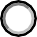 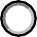 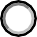 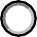 O 3 or less	O 4-9	O 10-49	O 50-99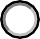 100-249250 or moreWho is responsible for employee health and safety in this workplace?Name 	Title 	Phone number 	What hazardous substances, agents, or work conditions are of concern? If known, please include chemical names, trade names, manufacturer name, or other identifying information.What health concerns do people in this work area have?In what work area, such as a building or department, is the hazard?  	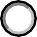 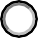 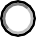 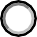 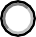 How many people work in this area? 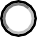 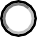 Describe the work people do in this area.3 or less     4-9	     10-49	     50-99	    100-249	     250 or moreInformation about youName (please print): 	Address where we can send you information?  	Street	City		State	Zip Code Phone number where you would like to be called: ( 	)  		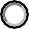 Best time to call: 		a.m.  or	p.m.Email address where you would like to be contacted:  			 Can NIOSH reveal your name to your employer?	   No	 Yes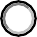 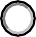 Please check one:I am a current employee and 3 or fewer employees are exposed to the hazard.I am a current employee and more than 3 employees are exposed to the hazard.If you check this box, two other employees need to sign this form and provide their contact information.Public reporting burden of this collection of information is estimated to average 12 minutes per response, including the time for reviewing instructions, searching existing data sources, gathering and maintaining the data needed, and completing and reviewing the collection of information. An agency may not conduct or sponsor, and a person is not required to respond to a collection of information unless it displays a currently valid OMB control number. Send comments  regarding this burden estimate or any other aspect of this collection of information, including suggestions for reducing this burden to CDC/ATSDRInformation Collection Review Office, 1600 Clifton Road NE, MS D-74, Atlanta, Georgia 30333; ATTN: PRA (0920-0260).Second employeeName (Please print):  	Address where we can send you information?  	Street	City		State	Zip Code Phone number where you would like to be called: ( 	)  		Best time to call: 		a.m.   or	p.m.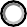 Email address where you would like to be contacted:  			 Can NIOSH reveal your name to your employer?	O No	O Yes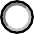 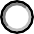 Third EmployeeName (Please print):  	Address where we can send you information?  	Street	City		State	Zip Code Phone number where you would like to be called: ( 	)  		Best time to call: 	 a.m.  or   p.m.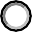 Email address where you would like to be contacted:  			 Can NIOSH reveal your name to your employer?	 No	O Yes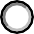 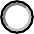 Complete this section if you are a union representativeName of union:  	 Address:   	Street	City	State	Zip CodeWhat is your position in the union?  	Complete this section if you are an employer representativeName:	 What is your position in the company, agency, or organization?  	For everyone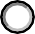 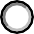 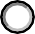 Has another government agency evaluated this workplace?	O No If yes: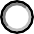 Yes	O Do not knowWhat agency?  	 What year was the evaluation done?  	 Check here if this evaluation is underway now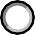 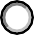 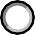 Is a request for the hazard being filed with another agency?	O No If yes:Yes	O Do not knowWhat agency?  	 How did you learn about the NIOSH Health Hazard Evaluation Program?NIOSH website	Facebook	Other website (Explain : 	) CDC 1-800 number	Union	Coworkers	Company officialTrade/industry/union magazine or newsletter	Other (Explain : 	)To submit this form by email, save the completed form to your computer and send it as an email attachment to HHERequestHelp@cdc.gov.To submit this form by fax, send it to (513) 841-4488.To submit this form by mail, send it to:   National Institute for Occupational Safety and Health1090 Tusculum Ave, MS R-9 Cincinnati, Ohio 45226-1998Thank you for submitting this form. You will get a response from us within 10 days.Solicitud de evaluación de riesgos para la salud	Formulario aprobado OMB N.o 0920-0102 Exp. xx/xx/20xxEste formulario también se encuentra disponible en http://www.cdc.gov/spanish/niosh/hhe/hhe-reqform.htmlNombre del lugar de trabajo  	Dirección del lugar de trabajo  					 Calle	Ciudad	Estado	Código postal¿Qué clase de trabajo se realiza en este sitio?  	¿Cuántas personas trabajan en este sitio?O  3 o menos	O 4-9	O 10-49	O 50-99	O 100-249	O  250 o más¿Quién es el responsable de la salud y seguridad de los trabajadores en este lugar de trabajo?Nombre		 Número de teléfono 	Cargo 	¿Cuáles sustancias peligrosas, agentes o condiciones del trabajo son motivo de preocupación? Si lo sabe, por favor incluya los nombres de las sustancias químicas, nombres comerciales, nombre del fabricante u otros datos de identificación.  	¿Qué preocupaciones de salud tienen las personas en esta área de trabajo?¿En qué área del trabajo, como un edificio o departamento, está el peligro?¿Cuántas personas trabajan en este sitio?O  3 o menos	O 4-9	O 10-49	O 50-99	O 100-249	O  250 o másDescriba el tipo de trabajo que se hace en esta área:Información personalNombre (en letra de imprenta): 		                                                                                              Firma:  	Dirección					 Calle	Ciudad	Estado	Código postalNúmero de teléfono al que desea que lo llamen: ( 	)  	Mejor hora para llamar:	a.m.	o	p.m.Correo electrónico donde lo pueden contactar:  	 (Por favor seleccione uno):O  Soy un empleado actualmente y 3 o menos trabajadores están expuestos al peligro.O  Soy un empleado actualmente y más de 3 trabajadores están expuestos al peligro.Si selecciona esta casilla, otros 2 trabajadores deberán firmar este formulario y suministrar su información para contactarlos.Se calcula que la carga pública reportada para recopilar esta información es un promedio de 12 minutos por respuesta, e incluye el tiempo invertido en revisar las instrucciones, buscar las fuentes de información existentes, recopilar y mantener los datos necesarios, y concluir y revisar el proceso de recolección de la información. Ninguna agencia puede realizar ni patrocinar recopilación de información, y no se le pedirá a ninguna persona que responda las preguntas en los formularios de solicitud de información, a menos que estos tengan un número de control OMB válido y vigente. Envíe sus comentarios acerca de este cálculo del tiempo o sobre cualquier otro aspecto de esta recolección de información, y sus sugerencias para reducir el tiempo necesario a la dirección CDC/ATSDR Information Collection Review Office, 1600 Clifton Road NE, MS D-74, Atlanta, Georgia 30333; ATTN: PRA (0920-0102).Segundo empleadoNombre (en letra de imprenta)  		 Firma:  	Dirección					 Calle	Ciudad	Estado	Código postalNúmero telefónico al que desea que lo llamen: (_ 	)  	Mejor hora para llamar:	a.m.	o	p.m.Correo electrónico donde lo pueden contactar:  	¿Puede NIOSH revelar su nombre a sus empleadores?	O  No	O  SíTercer empleadoNombre (en letra de imprenta)  		 Firma:  	Dirección					 Calle	Ciudad	Estado	Código postalNúmero telefónico al que desea que lo llamen: ( 	)  	Mejor hora para llamar:	a.m.	o	p.m.Correo electrónico donde lo pueden contactar:  	¿Puede NIOSH revelar su nombre a sus empleadores?	O  No	O  SíComplete esta sección si usted es representante del sindicatoNombre del sindicato:  	Dirección					 Calle	Ciudad	Estado	Código postalSu cargo en el sindicato:  	Complete esta sección si usted representa al empleadorNombre:  	¿Cuál es su cargo en la empresa, agencia u organización?  	Para todos¿Alguna otra agencia del gobierno ha evaluado este lugar de trabajo?	O No	O  Sí	O No sé Si la respuesta es sí:¿Cuál agencia?  	¿En qué año se hizo la evaluación?  	                                                                                                                         O  Marque esta casilla si esta evaluación se está realizando ahora¿Es un pedido para el reporte sobre peligros presentado a otra agencia?  O No	O  Sí	O No sé Si la respuesta es sí:¿Cuál agencia?  	¿Cómo se enteró del Programa de Evaluación de Peligros para la Salud (HHE) de NIOSH?O sitio de internet de NIOSH	O Facebook	O  Otro sitio de Internet (explique: 	)O línea telefónica de información de CDC	O Sindicato	O Compañeros de trabajo	O Funcionario de la compañía	O Revista o boletín del gremio/industria/sindicato	O Otro (explique: 		)Si tiene preguntas acerca de este formulario, llámenos al (513) 841-4382 o envíenos un correo electrónico a HHERequestHelp@cdc.govPara enviar este formulario por fax, marque el (513) 841-4488.Para enviar este formulario por correo, diríjalo a: National Institute for Occupational Safety and Health1090 Tusculum Avenue, MS R-9 Cincinnati, Ohio 45226-1998Gracias por enviar este formulario. Le daremos una respuesta dentro de 10 días.